“TOGETHER, BEYOND FLYING”,AEROPORTI DI ROMA CELEBRATES 50 YEARS AND LAUNCHES ITS NEW LOGO GIOTTO'S STAINED-GLASS WINDOWS UNVEILED IN PRESENCE OF MINISTERS PIANTEDOSI AND ZANGRILLOSUSTAINABLE DEVELOPMENT, SERVICE EXCELLENCE AND INNOVATION AT THE HEART OF ADR’S STRATEGYFiumicino, 12 February 2024 - 'TOGETHER, BEYOND FLYING'. With this claim, this morning, Aeroporti di Roma (ADR) celebrated its first 50 years of operations. The company, which is part of the Mundys Group and manages Fiumicino's ‘Leonardo da Vinci’ and Ciampino's ‘G.B. Pastine’ airports, unveiled its new graphic identity at an event held this morning at Rome Fiumicino airport. The claim reflects the airport management company's focus on people, while the new logo visually reaches upwards, symbolising the company's constant commitment to shaping the airport of the future, a place that is attentive to the wellbeing of all, where development is combined with sustainability, innovation, quality, arts and culture to maintain and improve the level of service excellence offered to passengers. Following a video on the history and future of Rome airports, the event opened with introductory remarks by the Mayor of Fiumicino Mario Baccini, the Minister for Public Administration Paolo Zangrillo, ADR’s Chairman Vincenzo Nunziata, Mundys’ Chairman Giampiero Massolo, ENAV’s Chairwoman Alessandra Bruni and ITA Airways’ Chairman Antonio Turicchi. Journalist Manuela Moreno then moderated the interventions of the Mayor of Ciampino Emanuela Colella; Rome’s Councillor for Major Events, Sport, Tourism and Fashion Alessandro Onorato; the Vice-President of Regione Lazio Roberta Angelilli; the President of Lazio’s Regional Council Antonio Aurigemma; ADR’s CEO Marco Troncone; Ludovica Donzelli and Stefania Del Pizzo from Aeroporti di Roma; ENAC’s Chairman Pierluigi Di Palma; and the Undersecretary to the Italian Ministry of Environment and Energy Security Claudio Barbaro. The event also included a performance by “Compagnia del Teatro Patologico” – staging an extract from “Commedia Divina” – followed by a video-address by Cardinal Gianfranco Ravasi, President Emeritus of the Pontifical Council for Culture.To conclude, the Italian Minister of the Interior Matteo Piantedosi spoke at the ceremony and – together with ADR's senior management, in live connection with journalist Federica Gentile from Fiumicino airport’s Terminal 1 – unveiled three stained-glass windows attributed to Giotto, on loan from the Ministry of the Interior’s Fondo Edifici di Culto. The pieces, coming from the Basilica of Santa Croce in Florence, are now located at Terminal 1, in the so-called “Piazza”, where passengers can admire them. Throughout the event, the speakers traced the milestones of ADR's first 50 years. Since the company was founded on 12 February 1974, Rome airports have grown to hosting 44.4 million passengers in 2023, with a flight schedule involving around 100 airlines on 230 routes to over 70 countries, connecting the city of Rome with every continent, and have been distinguishing themselves for their constant and progressive evolution. In particular, the 'Leonardo da Vinci’ infrastructure has gradually developd to meet the new requirements of increased passengers’ traffic. "Today, we celebrate half a century of company history. In these 50 years of operations, the company has been able to accompany the epochal changes that have marked the Country's history, adapting to the ongoing social and cultural changes and, sometimes, even anticipating major global changes. By developing the Capital's airports, the company was able to take Rome back to its rightful place – giving it back its centrality and prominence, making it an intercontinental hub for air transport, connecting it to the rest of Italy and the world. It is in this spirit that we will face the coming years, reaffirming our commitment to achieving new goals, innovating, working with and for our territory and supporting future generations, aware of our huge responsibility towards society and our airport community,” said Aeroporti di Roma’s Chairman, Vincenzo Nunziata."Aeroporti di Roma is one of the spearheads of our Group in terms of efficiency, innovation and sustainability. As major shareholders in ADR, we are proud to have contributed to the transformation of Fiumicino into one of the best airports in the world. Our challenge, now, is to look at the future with the determination to support ADR in the implementation of its new Sustainable Development Plan. We want to work with the government, the authorities and all relevant institutions to achieve a major systemic operation that will bring prosperity to the entire national economic system. Meanwhile, we would like to extend our best wishes and congratulations to all the employees of ADR on this splendid 50th anniversary,” said Giampiero Massolo, Chairman of Mundys."Aeroporti di Roma is celebrating its first 50 years of management with optimism and determination, in particular with regard to the key challenges for the future of air transport – on which both industrial and institutional players will have to focus: the environmental transition, the competitiveness of our national transport system and investments needed to support growth," said Marco Troncone, CEO of Aeroporti di Roma. "Connectivity means social and economic progress, the promotion of culture, the export of Made in Italy products and of our 'know-how'. Through our integrated sustainable development’s strategy, thanks to all our people, we will continue to work as allies of our institutions to lead Italy towards future international ventures and opportunities, representing an added value for our citizens and our local territories.”Recent years have been marked by the company's commitment to improving the quality of its services, as well as by the drive for innovation, sustainable development, and digitalisation. Examples include several major inaugurations that have marked significant turning points between the past and the future, helping to propel the ‘Leonardo da Vinci’ airport to internationally recognised levels of excellence.Milestones include the opening of international boarding area E, an architectural jewel entirely made in Italy, in 2016; the opening of boarding area A, which represents the first major infrastructure built in Italy after the pandemic (with 23 new gates), inaugurated in the presence of the President of the Italian Republic, Sergio Mattarella; the new 6,000 square metres shopping area with 21 shops representing the best of Italian shopping and gastronomy; the completion of the former National Pier (gates A31-59) and the completion of the new Piazza, the backbone of the wider Terminal 1 project – which, as a whole, will support the passengers’ traffic expected for the upcoming international events, first and foremost 2025’s Jubilee; the opening of new gates in the former boarding area C, completed during the summer 2023; and of the shopping area completed in autumn, increasing the commercial offer at ‘Leonardo da Vinci’ airport to almost 30,000 square metres of shopping, dining and commercial services.The driving force of this path is ADR's strong commitment to sustainability and technological innovation, demonstrated by a series of important events, including the inauguration of the Innovation Hub in Terminal 1, a unique airport space that celebrated one year of activity in October 2023, welcoming more than 50 start-ups from around the world to implement new solutions with Aeroporti di Roma in the areas of: predictive maintenance, airside operations, terminal processes, sustainability, customer experience, digitalisation of the commercial offer and disruptive solutions.In this context, it is important to highlight the creation of ADR Ventures, a corporate venture capital company that made its first investments in the start-ups Ottonomy and Assaia, as well as the launch of UrbanV, with the first eVTOL flights between the airport and the city of Rome scheduled for the Jubilee year, taking Rome airport into the future of Urban Air Mobility. In terms of sustainability, Fiumicino and Ciampino airports were again awarded in 2023 with the Airport Carbon Accreditation 4+ "Transition" certification by ACI Europe for the reduction of direct and indirect CO2 emissions, in addition to the company's commitment to progressively reducing the environmental footprint of its airports with the aim of achieving net zero emissions in 2030, twenty years ahead compared to the European target for the airport sector.‘Leonardo da Vinci’ is the first and only Italian airport to have obtained Skytrax’s 5-star, and has been named Best Airport in Europe for quality (in the hub category of more than 40 million passengers) in the last six years. Arts and culture are the other great protagonists in this journey: today, ‘Leonardo da Vinci’ airport is considered an "extended museum" that enhances the immense Italian cultural and artistic heritage in all its forms. The new works of art unveiled during today's ceremony testify to this path: the three stained-glass windows attributed to Giotto, on public display for the first time today, depict the prophet Aaron, the priest par excellence of the Old Testament, and two deacons. Owned by the Ministry of the Interior’s Fondo Edifici di Culto – an organisation that ensures the protection, enhancement, conservation and restoration of Italy’s precious artistic heritage – these pieces constituted the upper part of a stained-glass window dating back to around 1310 and originally located at the end of the right aisle inside the Basilica of Santa Croce in Florence. Thanks to their new location at Pier A, over the coming months they will be admired by millions of departing and transiting domestic, European and intercontinental passengers. Another particularly moving moment was the performance by Associazione Teatro Patologico Onlus, a theatre company that has been bringing actors and actresses with intellectual disabilities to the stage for over thirty years, returning to the airport a few months after their last appearance to perform “Commedia Divina”, a work by Dario D'Ambrosi, director and artistic founder of Teatro Patologico, inspired by Dante Alighieri's Divine Comedy, stemming from the idea of approaching the inner experience of the supreme poet in order to understand, beyond the "veil" of words, his most intimate and spiritual message. Once again, the company's message is one of inclusion: art knows no boundaries and, by breaking barriers down, it can unite seemingly distant worlds and create an authentic connection between individuals.With these new initiatives, ADR's cultural, artistic and educational programme further enhances, with the aim of making its airports not just places of arrival, departure or transit, but increasingly evocative and welcoming spaces.Aeroporti di Roma, an Mundys Group company, manages and develops the Rome Fiumicino and Ciampino airports and carries out other activities related and complementary to airport management. Fiumicino, the first and only airport in Italy with a Skytrax rating of 5 stars for excellent standards in service quality, has two passenger terminals and is dedicated to business and leisure customers on domestic, international and intercontinental routes; Ciampino is mainly used by low-cost airlines, express-couriers and General Aviation activities. In 2023, Fiumicino and Ciampino airports together reached 44.4 million passengers. Over the past five years, Aeroporti di Roma has received numerous awards, recognitions and quality certificates. The main ones are the AIRPORT SERVICE QUALITY AWARD, awarded by ACI World for the category of European airports with more than 40 million passengers per year for the years 2017 to 2022 for the high level of passenger satisfaction, and the ACI EUROPE BEST AIRPORT AWARD, category of airports with more than 40 million passengers per year, for the years 2018, 2019, 2020, 2022: the award, in this case, rewards the achievement of excellence in several disciplines, including security, operations, infrastructure, community relations, environmental awareness and customer care. Thanks to these achievements, in 2022, ACI World included ADR in the 'Director General's Roll of Excellence', to which only 69 out of more than 18,000 airports worldwide belong for the very high levels of quality offered to their passengers. SKYTRAX, in 2018 awarded ADR the WORLD'S MOST IMPROVED AIRPORT AWARD based on the evaluation of services experienced by passengers at various airports around the world. In 2022, ADR received the BEST AIRPORT STAFF IN EUROPE AWARD from Skytrax for meeting precise parameters of friendliness and efficiency of customer service staff at the air terminal. ADR also distinguished itself in sustainability by receiving the LEADERSHIP IN SUSTAINABILITY AND COMMITMENT TO RESPONSIBLE TRAVEL from the United Nations World Tourism Organisation in 2020. In the field of innovation, in 2021, in connection with the SESAR - Single European Sky project, ADR was awarded the ACI EUROPE DIGITAL TRANSFORMATION AWARD for the airport's investment in the brand new Airport Operation Centre, and the implementation of the innovation model focused on Open Innovation. In 2022, Plug and Play Tech Center, the largest private investment fund in Silicon Valley, presented ADR with the 'Corporate Innovation Award' for its commitment to promoting open innovation initiatives and building an innovative 'airport of the future', Award confirmed for 2023. On 12 February 2024, ADR celebrated its fiftieth anniversary. To mark the occasion, the company unveiled a new logo that visually reaches upward to symbolise its ongoing commitment to excellence and innovation.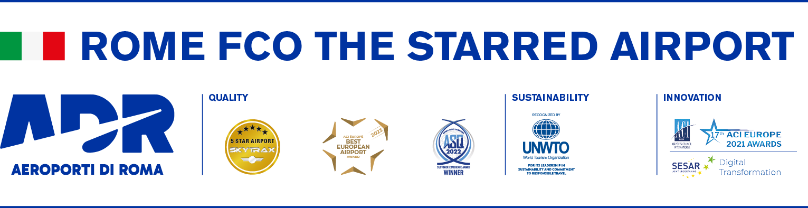 EXTERNAL RELATIONS & SUSTAINABILITYPress Office: +39 345 1283176 +39 338 6572828 +39 366 6189258 Foreign Press: +39 348 2270950 +39 339 8177825pressoffice@adr.itwww.adr.it